NÁRODNÁ RADA SLOVENSKEJ REPUBLIKYV. volebné obdobieČíslo: CRD-1906/2010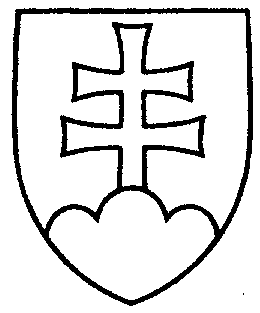 40UZNESENIENÁRODNEJ RADY SLOVENSKEJ REPUBLIKYz 11. augusta 2010k návrhu na vyslovenie súhlasu Národnej rady Slovenskej republiky s Veriteľskou zmluvou medzi Belgickým kráľovstvom, Spolkovou republikou Nemecko, Írskou republikou, Španielskym kráľovstvom, Francúzskou republikou, Talianskou republikou, Cyperskou republikou, Luxemburským veľkovojvodstvom, Maltskou republikou, Holandským kráľovstvom, Rakúskou republikou, Portugalskou republikou, Slovinskou republikou, Slovenskou republikou a Fínskou republikou (tlač 30)	Národná rada Slovenskej republikypodľa čl. 86 písm. d) Ústavy Slovenskej republiky n e v y s l o v u j e   s ú h l a ss Veriteľskou zmluvou medzi Belgickým kráľovstvom, Spolkovou republikou Nemecko, Írskou republikou, Španielskym kráľovstvom, Francúzskou republikou, Talianskou republikou, Cyperskou republikou, Luxemburským veľkovojvodstvom, Maltskou republikou, Holandským kráľovstvom, Rakúskou republikou, Portugalskou republikou, Slovinskou republikou, Slovenskou republikou a Fínskou republikou.Richard  S u l í k  v. r.predsedaNárodnej rady Slovenskej republikyOverovatelia:Jana  K i š š o v á   v. r.Mikuláš  K r a j k o v i č   v. r.